ЗАКОНХАНТЫ-МАНСИЙСКОГО АВТОНОМНОГО ОКРУГА - ЮГРЫО РЕГУЛИРОВАНИИ ОТДЕЛЬНЫХ ВОПРОСОВВ ОБЛАСТИ ВОДНЫХ И ЛЕСНЫХ ОТНОШЕНИЙНА ТЕРРИТОРИИ ХАНТЫ-МАНСИЙСКОГО АВТОНОМНОГО ОКРУГА - ЮГРЫПринят Думой Ханты-Мансийскогоавтономного округа - Югры 29 декабря 2006 годаНастоящим Законом в целях реализации Водного кодекса Российской Федерации и Лесного кодекса Российской Федерации регулируются отдельные вопросы в области водных и лесных отношений на территории Ханты-Мансийского автономного округа - Югры (далее также - автономный округ).Глава I. ПОЛНОМОЧИЯ ОРГАНОВ ГОСУДАРСТВЕННОЙ ВЛАСТИХАНТЫ-МАНСИЙСКОГО АВТОНОМНОГО ОКРУГА - ЮГРЫВ ОБЛАСТИ ВОДНЫХ ОТНОШЕНИЙСтатья 1. Полномочия Думы Ханты-Мансийского автономного округа - Югры в области водных отношений(в ред. Закона ХМАО - Югры от 30.12.2008 N 169-оз)К полномочиям Думы Ханты-Мансийского автономного округа - Югры относится принятие законов в области водных отношений и осуществление контроля за их исполнением.Статья 1.1. Утратила силу. - Закон ХМАО - Югры от 18.02.2012 N 16-оз.Статья 2. Полномочия Правительства Ханты-Мансийского автономного округа - Югры в области водных отношений1. К полномочиям Правительства автономного округа в области водных отношений относятся:1) разработка, утверждение и реализация государственных программ автономного округа по использованию и охране водных объектов или их частей, расположенных на территории автономного округа;(в ред. Законов ХМАО - Югры от 30.12.2008 N 169-оз, от 20.02.2014 N 3-оз)2) владение, пользование, распоряжение водными объектами, находящимися в собственности автономного округа;3) установление ставок, порядка расчета и взимания платы за пользование водными объектами, находящимися в собственности автономного округа;4) участие в деятельности бассейновых советов;5) резервирование источников питьевого и хозяйственно-бытового водоснабжения;(в ред. Закона ХМАО - Югры от 30.12.2008 N 169-оз)6) утратил силу. - Закон ХМАО - Югры от 19.12.2009 N 236-оз;7) утверждение правил пользования водными объектами для плавания на маломерных судах;8) утверждение правил охраны жизни людей на водных объектах;9) участие в организации и осуществлении государственного мониторинга водных объектов;10) осуществление мер по предотвращению негативного воздействия вод и ликвидации его последствий в отношении водных объектов, находящихся в собственности автономного округа;11) осуществление мер по охране водных объектов, находящихся в собственности автономного округа;12) - 13) утратили силу. - Закон ХМАО - Югры от 19.12.2009 N 236-оз;14) принятие решений об установлении, изменении, прекращении существования зон санитарной охраны источников питьевого и хозяйственно-бытового водоснабжения;(пп. 14 в ред. Закона ХМАО - Югры от 17.10.2018 N 76-оз)15) утратил силу. - Закон ХМАО - Югры от 31.08.2021 N 70-оз;16) иные полномочия, определяемые в соответствии с федеральным законодательством и законодательством автономного округа.(пп. 16 введен Законом ХМАО - Югры от 20.02.2014 N 3-оз)2. Правительство Ханты-Мансийского автономного округа - Югры в соответствии с законодательством Российской Федерации и актами Губернатора Ханты-Мансийского автономного округа - Югры осуществляет полномочия Российской Федерации в области водных отношений, переданные для осуществления органам государственной власти Ханты-Мансийского автономного округа - Югры.(п. 2 в ред. Закона ХМАО - Югры от 30.12.2008 N 169-оз)2.1. Осуществление отдельных полномочий Правительства автономного округа в области водных отношений, установленных настоящей статьей, может быть возложено полностью или в части в соответствии с законодательством автономного округа на исполнительные органы автономного округа, за исключением осуществления полномочий, отнесенных законодательством Российской Федерации к исключительной компетенции высшего исполнительного органа субъекта Российской Федерации.(п. 2.1 введен Законом ХМАО - Югры от 31.03.2012 N 28-оз; в ред. Закона ХМАО - Югры от 29.09.2022 N 90-оз)3. Утратил силу. - Закон ХМАО - Югры от 19.12.2009 N 236-оз.Статья 2.1. Финансирование переданных отдельных полномочий Российской Федерации в области водных отношений за счет средств бюджета автономного округа(введена Законом ХМАО - Югры от 29.09.2022 N 90-оз)1. На реализацию переданных органам государственной власти автономного округа отдельных полномочий Российской Федерации в области водных отношений могут дополнительно использоваться собственные средства бюджета автономного округа в соответствии с бюджетным законодательством.2. Объем средств бюджета автономного округа, направляемых для дополнительного финансового обеспечения осуществления переданных органам государственной власти автономного округа полномочий Российской Федерации в области водных отношений, устанавливается законом автономного округа о бюджете на очередной финансовый год и на плановый период.Глава II. ПОЛНОМОЧИЯ ОРГАНОВ ГОСУДАРСТВЕННОЙ ВЛАСТИХАНТЫ-МАНСИЙСКОГО АВТОНОМНОГО ОКРУГА - ЮГРЫВ ОБЛАСТИ ЛЕСНЫХ ОТНОШЕНИЙСтатья 3. Полномочия Думы Ханты-Мансийского автономного округа - Югры в области лесных отношенийК полномочиям Думы автономного округа в области лесных отношений относится принятие законов автономного округа, в том числе по вопросам:1) установления порядка заготовки гражданами пищевых лесных ресурсов и сбора лекарственных растений для собственных нужд;2) установления порядка заготовки и сбора гражданами недревесных лесных ресурсов для собственных нужд;3) утратил силу с 1 января 2017 года. - Закон ХМАО - Югры от 17.11.2016 N 91-оз;4) установления исключительных случаев заготовки на основании договоров купли-продажи лесных насаждений древесины для обеспечения государственных или муниципальных нужд, елей и (или) деревьев других хвойных пород для новогодних праздников;(п. 4 в ред. Закона ХМАО - Югры от 07.05.2009 N 65-оз)5) установления порядка и нормативов заготовки гражданами древесины для собственных нужд, за исключением порядка и нормативов заготовки гражданами древесины для собственных нужд, осуществляемой на землях особо охраняемых природных территорий федерального значения.(в ред. Закона ХМАО - Югры от 28.03.2014 N 25-оз)Статья 3.1. Полномочия Губернатора Ханты-Мансийского автономного округа - Югры в области лесных отношений(введена Законом ХМАО - Югры от 19.12.2009 N 236-оз)Губернатор Ханты-Мансийского автономного округа - Югры осуществляет полномочия в области лесных отношений, установленные федеральным законодательством, Уставом (Основным законом) Ханты-Мансийского автономного округа - Югры и законами автономного округа, в том числе:1) утверждает лесной план автономного округа;2) организует деятельность по осуществлению переданных органам государственной власти автономного округа полномочий Российской Федерации в области лесных отношений в соответствии с федеральными законами и иными нормативными правовыми актами Российской Федерации;3) утверждает сводный план тушения лесных пожаров на территории автономного округа по согласованию с уполномоченным федеральным органом исполнительной власти.(п. 3 введен Законом ХМАО - Югры от 27.05.2011 N 53-оз)Статья 4. Полномочия Правительства Ханты-Мансийского автономного округа - Югры в области лесных отношений1. К полномочиям Правительства автономного округа в области лесных отношений относятся:1) владение, пользование, распоряжение лесными участками, находящимися в собственности автономного округа;1.1) принятие решений об отнесении лесов к лесам, расположенным в лесопарковых зонах, лесам, расположенным в зеленых зонах;(пп. 1.1 в ред. Закона ХМАО - Югры от 28.03.2019 N 24-оз)1.2) определение функциональных зон в лесопарковых зонах, в которых расположены леса, установление и изменение площади и границ земель, на которых расположены леса, указанные в пунктах 3 и 4 части 1 статьи 114 Лесного кодекса Российской Федерации;(пп. 1.2 введен Законом ХМАО - Югры от 28.03.2019 N 24-оз)2) установление ставок платы за единицу объема лесных ресурсов и ставок платы за единицу площади лесного участка, находящегося в собственности автономного округа, в целях его аренды;3) установление ставок платы за единицу объема древесины, заготавливаемой на землях, находящихся в собственности автономного округа;4) установление для граждан ставок платы по договору купли-продажи лесных насаждений для собственных нужд, за исключением установления ставок платы по договору купли-продажи лесных насаждений, расположенных на землях особо охраняемых природных территорий федерального значения, для собственных нужд;(в ред. Закона ХМАО - Югры от 28.03.2014 N 25-оз)5) в пределах полномочий органов государственной власти автономного округа установление порядка заключения гражданами договоров купли-продажи лесных насаждений для собственных нужд;(в ред. Закона ХМАО - Югры от 28.03.2014 N 25-оз)5.1) в пределах полномочий органов государственной власти автономного округа ограничение пребывания граждан в лесах и въезда в них транспортных средств, проведения в лесах определенных видов работ в целях обеспечения пожарной безопасности или санитарной безопасности в лесах в порядке, установленном уполномоченным федеральным органом исполнительной власти;(пп. 5.1 введен Законом ХМАО - Югры от 27.05.2011 N 53-оз)5.2) в пределах полномочий органов государственной власти автономного округа реализация мероприятий по ликвидации последствий чрезвычайной ситуации в лесах, возникшей вследствие лесных пожаров, в том числе на лесных участках, предоставленных в аренду для заготовки древесины;(пп. 5.2 введен Законом ХМАО - Югры от 27.05.2011 N 53-оз)5.3) в пределах полномочий органов государственной власти автономного округа принятие решения об осуществлении при проведении мероприятий по ликвидации чрезвычайной ситуации, возникшей вследствие лесных пожаров, выборочных рубок и сплошных рубок лесных насаждений без предоставления лесных участков, в том числе в целях создания противопожарных разрывов;(пп. 5.3 введен Законом ХМАО - Югры от 27.05.2011 N 53-оз)6) утратил силу. - Закон ХМАО - Югры от 27.05.2011 N 53-оз;7) установление в соответствии с Лесным кодексом Российской Федерации коэффициента для определения расходов на обеспечение проведения мероприятий по охране, защите, воспроизводству лесов, применяемого при расчете платы по договору купли-продажи лесных насаждений, заключаемому с субъектами малого и среднего предпринимательства;(в ред. Законов ХМАО - Югры от 27.09.2015 N 99-оз, от 23.12.2021 N 122-оз)8) отбор и утверждение заявок на реализацию приоритетных инвестиционных проектов в сфере освоения лесов (в отношении проектов, реализуемых на лесных участках, находящихся в собственности Ханты-Мансийского автономного округа - Югры, и проектов, реализуемых на лесных участках в границах земель лесного фонда, осуществление полномочий по предоставлению в аренду которых, а также полномочий по организации и проведению соответствующих торгов передано органам государственной власти Ханты-Мансийского автономного округа - Югры в соответствии с частью 1 статьи 83 Лесного кодекса Российской Федерации), осуществление иных полномочий заинтересованного органа в отношении указанных приоритетных инвестиционных проектов в области освоения лесов в соответствии с законодательством Российской Федерации;(пп. 8 в ред. Закона ХМАО - Югры от 17.10.2018 N 76-оз)8.1) установление значений целевых показателей критериев оценки приоритетных инвестиционных проектов в области освоения лесов в пределах полномочий органов государственной власти автономного округа;(пп. 8.1 введен Законом ХМАО - Югры от 17.10.2018 N 76-оз)8.2) осуществление мероприятий по лесоустройству в отношении лесов и лесных участков, находящихся в собственности автономного округа, принятие решений о создании, об упразднении лесничеств, создаваемых в их составе участковых лесничеств, расположенных на землях, указанных в пункте 4 части 2 статьи 23 Лесного кодекса Российской Федерации (в отношении особо охраняемых природных территорий регионального значения), установлении и изменении их границ;(пп. 8.2 введен Законом ХМАО - Югры от 23.12.2021 N 122-оз)9) иные полномочия, установленные федеральным законодательством.(пп. 9 введен Законом ХМАО - Югры от 28.09.2017 N 46-оз)2. Правительство Ханты-Мансийского автономного округа - Югры в соответствии с законодательством Российской Федерации и актами Губернатора Ханты-Мансийского автономного округа - Югры осуществляет полномочия Российской Федерации в области лесных отношений, переданные для осуществления органам государственной власти Ханты-Мансийского автономного округа - Югры.(п. 2 в ред. Закона ХМАО - Югры от 30.12.2008 N 169-оз)2.1. Осуществление отдельных полномочий Правительства автономного округа в области лесных отношений, установленных настоящей статьей, может быть возложено полностью или в части в соответствии с законодательством автономного округа на исполнительные органы автономного округа, за исключением осуществления полномочий, отнесенных законодательством Российской Федерации к исключительной компетенции высшего исполнительного органа субъекта Российской Федерации.(п. 2.1 введен Законом ХМАО - Югры от 31.03.2012 N 28-оз; в ред. Закона ХМАО - Югры от 29.09.2022 N 90-оз)3. Утратил силу. - Закон ХМАО - Югры от 19.12.2009 N 236-оз.Статья 4.1. Финансирование переданных отдельных полномочий Российской Федерации в области лесных отношений за счет средств бюджета автономного округа(в ред. Закона ХМАО - Югры от 27.05.2011 N 53-оз)1. На реализацию переданных органам государственной власти автономного округа отдельных полномочий Российской Федерации в области лесных отношений могут дополнительно использоваться собственные средства бюджета автономного округа в соответствии с бюджетным законодательством.2. Утратил силу. - Закон ХМАО - Югры от 01.07.2013 N 55-оз.3. Объем средств бюджета автономного округа, направляемых для дополнительного финансового обеспечения осуществления переданных органам государственной власти автономного округа полномочий Российской Федерации в области лесных отношений, устанавливается законом автономного округа о бюджете на очередной финансовый год и на плановый период.Глава III. ИСКЛЮЧИТЕЛЬНЫЕ СЛУЧАИ ЗАГОТОВКИ ДРЕВЕСИНЫНА ОСНОВАНИИ ДОГОВОРА КУПЛИ-ПРОДАЖИ ЛЕСНЫХ НАСАЖДЕНИЙ.ПОРЯДОК И НОРМАТИВЫ ЗАГОТОВКИ ГРАЖДАНАМИ ДРЕВЕСИНЫДЛЯ СОБСТВЕННЫХ НУЖД(введена Законом ХМАО - Югры от 18.04.2007 N 32-оз)Статья 5. Исключительные случаи заготовки древесины на основании договора купли-продажи лесных насаждений для обеспечения государственных или муниципальных нужд(в ред. Закона ХМАО - Югры от 07.05.2009 N 65-оз)К исключительным случаям заготовки древесины на основании договора купли-продажи лесных насаждений для обеспечения государственных или муниципальных нужд относятся:1) проведение работ по предупреждению и (или) ликвидации последствий чрезвычайных ситуаций природного и техногенного характера (в том числе уборка ветровалов, снеголомов, а также рубка лесов, поврежденных в результате воздействия других негативных факторов);(п. 1 в ред. Закона ХМАО - Югры от 13.07.2009 N 119-оз)2) обеспечение органами местного самоуправления в пределах их полномочий теплоснабжения и снабжения населения топливом;(п. 2 в ред. Закона ХМАО - Югры от 27.05.2011 N 53-оз)3) осуществление строительства, реконструкции, ремонта, отопления объектов с привлечением средств федерального бюджета, бюджета Ханты-Мансийского автономного округа - Югры, бюджетов муниципальных образований автономного округа, бюджетов государственных внебюджетных фондов либо находящихся в государственной или муниципальной собственности;4) обеспечение нужд государственных и муниципальных учреждений в древесине, в том числе заготовка дров;(п. 4 введен Законом ХМАО - Югры от 13.07.2009 N 119-оз)5) проведение рубок ухода за лесом, санитарно-оздоровительных и противопожарных мероприятий в случае, если данные мероприятия не учтены при размещении государственного или муниципального заказа на охрану, защиту и воспроизводство лесов с одновременной продажей лесных насаждений;(п. 5 в ред. Закона ХМАО - Югры от 27.05.2011 N 53-оз)6) - 7) утратили силу. - Закон ХМАО - Югры от 27.05.2011 N 53-оз.В случаях, предусмотренных пунктами 2 - 4 части первой настоящей статьи, заявители представляют в уполномоченный исполнительный орган автономного округа сведения о потребности в древесине для обеспечения государственных или муниципальных нужд по форме, утвержденной указанным уполномоченным исполнительным органом.(часть вторая введена Законом ХМАО - Югры от 26.11.2020 N 119-оз; в ред. Закона ХМАО - Югры от 29.09.2022 N 90-оз)Статья 6. Заготовка гражданами древесины для собственных нужд(в ред. Закона ХМАО - Югры от 27.05.2011 N 53-оз)1. Заготовка древесины для собственных нужд в пределах нормативов, установленных статьей 7 настоящего Закона, осуществляется гражданами на основании договоров купли-продажи лесных насаждений для собственных нужд, заключаемых без проведения аукциона.2. При заготовке древесины для собственных нужд граждане обязаны:1) сохранять деревья, не подлежащие рубке, и жизнеспособный подрост ценных пород;2) производить очистку мест рубок от порубочных остатков;3) не допускать повреждения деревьев, не подлежащих рубке;4) не оставлять завалов (включая срубленные и оставленные на лесосеке деревья), срубленных зависших деревьев, а также не допускать повреждения или уничтожения подроста, подлежащего сохранению;(пп. 4 в ред. Закона ХМАО - Югры от 28.09.2017 N 46-оз)5) при заготовке древесины в летний период не допускать ее хранения в местах рубки без специальной защиты или окорки более 30 дней;6) сохранять граничные, квартальные, лесосечные и другие столбы и знаки, клейма и номера на деревьях и пнях;7) утратил силу. - Закон ХМАО - Югры от 28.09.2017 N 46-оз.8) осуществлять вывоз древесины после ее учета уполномоченным исполнительным органом автономного округа;(пп. 8 введен Законом ХМАО - Югры от 28.09.2017 N 46-оз; в ред. Закона ХМАО - Югры от 29.09.2022 N 90-оз)9) соблюдать условия договора купли-продажи лесных насаждений.(пп. 9 введен Законом ХМАО - Югры от 28.09.2017 N 46-оз)3. Граждане осуществляют заготовку древесины в соответствии с правилами заготовки древесины, правилами пожарной безопасности в лесах и правилами санитарной безопасности в лесах.(в ред. Закона ХМАО - Югры от 23.12.2021 N 122-оз)Статья 6.1. Особенности заключения договора купли-продажи лесных насаждений для собственных нужд граждан в целях заготовки древесины для строительства, ремонта и отопления(введена Законом ХМАО - Югры от 27.05.2011 N 53-оз)1. Договор купли-продажи лесных насаждений для собственных нужд граждан заключается в отношении лесных насаждений, расположенных:1) на землях, находящихся в собственности автономного округа;2) на землях лесного фонда, в отношении которых осуществление полномочий, предусмотренных частью 1 статьи 83 Лесного кодекса Российской Федерации, передано органам государственной власти субъектов Российской Федерации.2. Заявитель в целях заключения договора купли-продажи лесных насаждений для строительства, ремонта и отопления объектов, указанных в статье 7 настоящего Закона, представляет в уполномоченный исполнительный орган автономного округа заявление, в котором указываются цель заготовки древесины, предполагаемые объем, муниципальный район и лесничество, в которых планируется проведение лесозаготовительных работ.(в ред. Законов ХМАО - Югры от 23.02.2013 N 7-оз, от 28.09.2017 N 46-оз, от 29.09.2022 N 90-оз)3. К заявлению о заключении договора купли-продажи лесных насаждений прилагаются следующие документы:1) копия документа, удостоверяющего личность заявителя;2) документ, подтверждающий полномочия лица на осуществление действий от имени заявителя (при необходимости);3) для целей строительства - копия разрешения на строительство или правоустанавливающего документа на земельный участок, если в соответствии с законодательством получения разрешения на строительство не требуется;4) для целей ремонта или отопления - копии правоустанавливающих документов или документов государственного кадастрового учета недвижимого имущества, государственного технического учета и технической инвентаризации объектов капитального строительства либо иных правоподтверждающих документов на объект, а для цели отопления жилого помещения, предоставленного по договору найма жилого помещения, - выписка из Единого государственного реестра недвижимости о государственной регистрации обременения жилого помещения в пользу заявителя либо копия договора социального найма жилого помещения;(в ред. Законов ХМАО - Югры от 27.02.2020 N 18-оз, от 24.09.2020 N 89-оз)5) утратил силу. - Закон ХМАО - Югры от 27.02.2020 N 18-оз;6) справка, подтверждающая факт возникновения пожара в отношении определенного вида объекта пожара, если древесина требуется в связи с утратой имущества вследствие пожара;(в ред. Закона ХМАО - Югры от 28.09.2017 N 46-оз)7) справка о факте стихийного бедствия, если древесина требуется в связи с утратой имущества вследствие стихийного бедствия;8) справка из органов внутренних дел, если древесина требуется в связи с утратой имущества вследствие противоправных действий третьих лиц.(п. 3 в ред. Закона ХМАО - Югры от 23.02.2013 N 7-оз)4. Документы, указанные в подпунктах 1, 2 и 8 пункта 3 настоящей статьи, а также правоустанавливающие документы на объекты недвижимости, права на которые не зарегистрированы в Едином государственном реестре недвижимости, представляются заявителем.(в ред. Закона ХМАО - Югры от 30.01.2017 N 5-оз)Для получения документов, указанных в подпунктах 3 - 7 пункта 3 настоящей статьи, уполномоченный исполнительный орган автономного округа направляет межведомственные запросы в органы и организации, в распоряжении которых находятся соответствующие документы и информация. Заявитель вправе представить соответствующие документы в уполномоченный исполнительный орган автономного округа по собственной инициативе.(в ред. Закона ХМАО - Югры от 29.09.2022 N 90-оз)(п. 4 введен Законом ХМАО - Югры от 23.02.2013 N 7-оз)5. Договоры купли-продажи лесных насаждений для собственных нужд граждан заключаются уполномоченным исполнительным органом автономного округа с гражданами, указанными в пунктах 2 и 3 статьи 7 настоящего Закона, на основании их заявлений, содержащих сведения о целях заготовки древесины, предполагаемых объемах, муниципальных районах и лесничествах, в которых планируется проведение лесозаготовительных работ, национальности заявителя (указывается лицами, относящимися к коренным малочисленным народам Севера), и документов, предусмотренных подпунктами 1, 2 и 8 пункта 3 настоящей статьи, а также одного из следующих документов, подтверждающих осуществление гражданином видов традиционной хозяйственной деятельности коренных малочисленных народов Севера в местах их традиционного проживания и традиционной хозяйственной деятельности:(в ред. Законов ХМАО - Югры от 23.12.2021 N 122-оз, от 29.09.2022 N 90-оз)1) выписка из Реестра территорий традиционного природопользования коренных малочисленных народов Севера регионального значения в Ханты-Мансийском автономном округе - Югре;2) справка из органа местного самоуправления муниципального образования автономного округа об осуществлении гражданином видов традиционной хозяйственной деятельности коренных малочисленных народов Севера, проживающих на территории автономного округа;3) справка, выданная Бюджетным учреждением Ханты-Мансийского автономного округа - Югры "Ветеринарный центр", о наличии у гражданина оленей и (или) лошадей.Для подтверждения факта принадлежности гражданина к коренным малочисленным народам Севера граждане, указанные в пункте 2 статьи 7 настоящего Закона, вправе по собственной инициативе приложить к заявлению копию свидетельства о рождении или вступившего в силу решения суда об установлении факта национальной принадлежности гражданина либо сведения о включении гражданина в список лиц, относящихся к коренным малочисленным народам Российской Федерации.(в ред. Закона ХМАО - Югры от 23.12.2021 N 122-оз)В случаях, предусмотренных подпунктами 6 и 7 пункта 3 настоящей статьи, а также в случае непредставления заявителем документов, предусмотренных подпунктами 1 - 3, абзацем пятым настоящего пункта, уполномоченный исполнительный орган автономного округа направляет межведомственные запросы в органы и организации, в распоряжении которых находятся соответствующие документы и информация.(в ред. Законов ХМАО - Югры от 23.12.2021 N 122-оз, от 29.09.2022 N 90-оз)(п. 5 в ред. Закона ХМАО - Югры от 28.09.2017 N 46-оз)Статья 7. Нормативы заготовки гражданами древесины для собственных нужд(в ред. Закона ХМАО - Югры от 27.05.2011 N 53-оз)1. Нормативы заготовки гражданами древесины для собственных нужд составляют:1) для строительства домов и надворных построек - до 100 куб. метров на семью или одиноко проживающего гражданина, периодичность предоставления - один раз в 25 лет либо до 50 куб. метров на семью или одиноко проживающего гражданина, периодичность предоставления - один раз в 12 лет;(в ред. Закона ХМАО - Югры от 28.09.2017 N 46-оз)2) для строительства садовых домов на садовых земельных участках и хозяйственных построек на садовых и огородных земельных участках - до 30 куб. метров на семью или одиноко проживающего гражданина, периодичность предоставления - один раз в 25 лет;(в ред. Закона ХМАО - Югры от 13.12.2018 N 114-оз)3) для строительства производственных объектов крестьянских (фермерских) хозяйств - до 100 куб. метров, периодичность предоставления - один раз в 5 лет;4) для капитального ремонта производственных объектов крестьянских (фермерских) хозяйств - до 50 куб. метров, периодичность предоставления - один раз в 5 лет;5) для ремонта домов и надворных построек - до 30 куб. метров на семью или одиноко проживающего гражданина, периодичность предоставления - один раз в 5 лет;6) для отопления жилых помещений - до 30 куб. метров на каждое жилое помещение (жилой дом (часть жилого дома), квартиру (часть квартиры) или комнату), находящееся в собственности заявителя либо занимаемое им по договору найма жилого помещения, периодичность предоставления - один раз в год на семью или одиноко проживающего гражданина;(в ред. Законов ХМАО - Югры от 27.02.2020 N 18-оз, от 24.09.2020 N 89-оз)6.1) для отопления надворных построек - до 5 куб. метров на семью или одиноко проживающего гражданина, периодичность предоставления - один раз в год;(пп. 6.1 введен Законом ХМАО - Югры от 28.03.2019 N 24-оз)7) для отопления садовых домов, расположенных на садовых земельных участках, и хозяйственных построек, расположенных на садовых и огородных земельных участках, - до 5 куб. метров на семью или одиноко проживающего гражданина, периодичность предоставления - один раз в год.(в ред. Закона ХМАО - Югры от 13.12.2018 N 114-оз)2. Нормативы заготовки древесины для собственных нужд в местах традиционного проживания и традиционной хозяйственной деятельности лицами, относящимися к коренным малочисленным народам Севера и ведущими традиционный образ жизни, составляют:(в ред. Закона ХМАО - Югры от 31.03.2012 N 28-оз)1) для строительства домов и надворных построек - до 100 куб. метров на семью или одиноко проживающего гражданина, периодичность предоставления - один раз в 25 лет либо до 50 куб. метров на семью или одиноко проживающего гражданина, периодичность предоставления - один раз в 12 лет;(в ред. Закона ХМАО - Югры от 28.09.2017 N 46-оз)2) для изготовления обласов и других плавсредств - до 3 куб. метров на семью или одиноко проживающего гражданина, периодичность предоставления - один раз в 3 года;3) для изготовления и ремонта нарт - до 2 куб. метров на семью или одиноко проживающего гражданина, периодичность предоставления - один раз в 3 года;4) для изготовления и ремонта чумов - до 2 куб. метров на семью или одиноко проживающего гражданина, периодичность предоставления - один раз в 3 года;5) для изготовления и ремонта изгородей в местах содержания оленей (коралей) - до 20 куб. метров на семью или одиноко проживающего гражданина, периодичность предоставления - один раз в 2 года;6) для отопления домов и надворных построек - до 30 куб. метров на каждое строение, периодичность предоставления - один раз в год на семью или одиноко проживающего гражданина.(в ред. Закона ХМАО - Югры от 27.02.2020 N 18-оз)3. Действие пункта 2 настоящей статьи распространяется на лиц, не относящихся к коренным малочисленным народам Севера, но постоянно проживающих на территориях традиционного природопользования коренных малочисленных народов Севера и ведущих такие же, как и указанные народы, традиционное природопользование и традиционный образ жизни. Факт ведения лицом традиционного образа жизни на территории традиционного природопользования коренных малочисленных народов Севера устанавливается уполномоченным исполнительным органом автономного округа на основании сведений, включенных в Реестр территорий традиционного природопользования коренных малочисленных народов Севера регионального значения в Ханты-Мансийском автономном округе - Югре.(в ред. Закона ХМАО - Югры от 29.09.2022 N 90-оз)4. В случаях полной или частичной утраты (уничтожения) дома, надворных построек, иных строений, заготовленной древесины в результате пожара, наводнения или иного стихийного бедствия, чрезвычайных ситуаций природного и техногенного характера, противоправных действий третьих лиц разрешается заготовка древесины для строительства и ремонта дома, надворных построек и иных строений, а также заготовка древесины для отопления вне установленной настоящей статьей периодичности.Глава IV. ЗАГОТОВКА И СБОР НЕДРЕВЕСНЫХ ЛЕСНЫХ РЕСУРСОВ,ЗАГОТОВКА ПИЩЕВЫХ ЛЕСНЫХ РЕСУРСОВ И СБОР ЛЕКАРСТВЕННЫХРАСТЕНИЙ ГРАЖДАНАМИ ДЛЯ СОБСТВЕННЫХ НУЖД(введена Законом ХМАО - Югры от 19.07.2007 N 93-оз)Статья 7.1. Порядок заготовки и сбора гражданами недревесных лесных ресурсов для собственных нужд. Исключительные случаи заготовки елей и (или) деревьев других хвойных пород для новогодних праздников(в ред. Закона ХМАО - Югры от 07.05.2009 N 65-оз)1. К недревесным лесным ресурсам в соответствии с Лесным кодексом Российской Федерации относятся валежник, пни, береста, кора деревьев и кустарников, хворост, веточный корм, еловая, пихтовая, сосновая лапы, ели или деревья других хвойных пород для новогодних праздников, мох, лесная подстилка, камыш, тростник и подобные лесные ресурсы.(в ред. Законов ХМАО - Югры от 30.12.2008 N 169-оз, от 17.10.2018 N 76-оз)2. Заготовка камыша, мха, лесной подстилки может осуществляться в целях использования в качестве вспомогательного материала при строительстве, корма и подстилки для сельскохозяйственных животных или приготовления компоста, а также для иных собственных нужд граждан.Сбор мха, лесной подстилки производится частично без углубления на всю толщину.Сбор подстилки производится в конце летнего периода до наступления листопада.Сбор опавших бересты, коры, ветвей деревьев и кустарников, пихтовых, сосновых и еловых лап (растительный опад), а также пней и хвороста осуществляется гражданами с соблюдением правил пожарной безопасности в лесах, правил санитарной безопасности в лесах, правил лесовосстановления и правил ухода за лесами в соответствии с Лесным кодексом Российской Федерации.3. Заготовка бересты, коры деревьев, веточного корма, пихтовых, сосновых и еловых лап производится с сухостойных или валежных деревьев.Допускается заготовка лесных ресурсов, указанных в абзаце первом настоящего пункта, за исключением елей и (или) деревьев других хвойных пород для новогодних праздников, на лесных участках, подлежащих расчистке (квартальные просеки, просеки линий электропередач, противопожарные разрывы и другие площади, где не требуется сохранения подроста и насаждений) в соответствии с лесохозяйственным регламентом, при согласовании таких действий с лесничими соответствующих лесничеств.(в ред. Законов ХМАО - Югры от 07.05.2009 N 65-оз, от 28.03.2019 N 24-оз)Заготовка бересты, коры деревьев и веточного корма, пихтовых, сосновых и еловых лап путем рубки деревьев не допускается.3.1. Заготовка валежника производится путем сбора без осуществления рубки лесных насаждений и лесосечных работ в течение всего года с соблюдением правил пожарной и санитарной безопасности в лесах, правил лесовосстановления и правил ухода за лесами в соответствии с Лесным кодексом Российской Федерации.При заготовке валежника осуществляется сбор лежащих на поверхности земли остатков стволов деревьев, сучьев, не являющихся порубочными остатками в местах проведения лесосечных работ и (или) образовавшихся при естественном отмирании деревьев, их повреждении вредными организмами, при буреломе, снеговале.С целью информирования граждан о площадях, требующих очистки от валежника для обеспечения пожарной и санитарной безопасности в лесах, лесничие соответствующих лесничеств определяют местоположение указанных площадей. Информация об их местоположении размещается на едином официальном сайте государственных органов Ханты-Мансийского автономного округа - Югры, информационных стендах в зданиях лесничеств и направляется лесничими в органы местного самоуправления муниципальных образований автономного округа.(п. 3.1 введен Законом ХМАО - Югры от 17.10.2018 N 76-оз)4. Заготовка гражданами и юридическими лицами елей и (или) деревьев других хвойных пород для новогодних праздников на основании договоров купли-продажи лесных насаждений без предоставления лесных участков допускается на специальных плантациях, а также на лесных участках, подлежащих расчистке в соответствии с лесохозяйственными регламентами.(п. 4 в ред. Закона ХМАО - Югры от 07.05.2009 N 65-оз)Статья 7.2. Порядок заготовки гражданами пищевых лесных ресурсов и сбора ими лекарственных растений для собственных нужд1. В соответствии с Лесным кодексом Российской Федерации к пищевым лесным ресурсам относятся дикорастущие плоды, ягоды, орехи, грибы, семена, березовый сок и подобные лесные ресурсы.2. Повторный сбор сырья лекарственных растений в одной и той же заросли (угодье) может осуществляться после полного восстановления запасов сырья конкретного вида растения.3. Заготовка орехов на лесосеменных участках, лесосеменных плантациях, а также рубка плодоносящих деревьев с целью получения плодов и орехов запрещается.4. Заготовка пищевых лесных ресурсов и сбор лекарственных растений гражданами для собственных нужд должны производиться способами, обеспечивающими своевременное воспроизводство их запасов и не наносящими вреда сырьевым растениям, плодовым насаждениям, ягодникам и грибницам.5. Утратил силу. - Закон ХМАО - Югры от 19.12.2009 N 236-оз.6. В соответствии с Лесным кодексом Российской Федерации гражданам запрещается осуществлять заготовку и сбор грибов и дикорастущих растений, занесенных в Красную книгу Российской Федерации и Красную книгу Ханты-Мансийского автономного округа - Югры, а также грибов и дикорастущих растений, признаваемых наркотическими средствами в соответствии с Федеральным законом от 8 января 1998 года N 3-ФЗ "О наркотических средствах и психотропных веществах".Глава V. ЗАКЛЮЧИТЕЛЬНЫЕ ПОЛОЖЕНИЯ(в ред. Закона ХМАО - Югры от 17.11.2016 N 91-оз)(введена Законом ХМАО - Югры от 19.07.2007 N 93-оз)Статьи 7.3 - 7.4. Утратили силу с 1 января 2017 года. - Закон ХМАО - Югры от 17.11.2016 N 91-оз.Статья 8. Вступление в силу настоящего ЗаконаНастоящий Закон вступает в силу по истечении десяти дней со дня его официального опубликования и распространяется на правоотношения, возникшие с 1 января 2007 года.ГубернаторХанты-Мансийскогоавтономного округа - ЮгрыА.В.ФИЛИПЕНКОг. Ханты-Мансийск29 декабря 2006 годаN 148-оз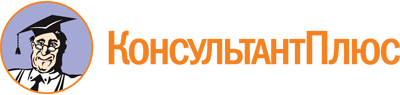 Закон ХМАО - Югры от 29.12.2006 N 148-оз
(ред. от 29.09.2022)
"О регулировании отдельных вопросов в области водных и лесных отношений на территории Ханты-Мансийского автономного округа - Югры"
(принят Думой Ханты-Мансийского автономного округа - Югры 29.12.2006)Документ предоставлен КонсультантПлюс

www.consultant.ru


 29 декабря 2006 годаN 148-озСписок изменяющих документов(в ред. Законов ХМАО - Югры от 18.04.2007 N 32-оз, от 19.07.2007 N 93-оз,от 30.12.2008 N 169-оз, от 07.05.2009 N 65-оз, от 13.07.2009 N 119-оз,от 19.12.2009 N 236-оз, от 11.06.2010 N 95-оз, от 27.05.2011 N 53-оз,от 18.02.2012 N 16-оз, от 31.03.2012 N 28-оз, от 23.02.2013 N 7-оз,от 01.07.2013 N 55-оз, от 20.02.2014 N 3-оз, от 28.03.2014 N 25-оз,от 27.09.2015 N 99-оз, от 17.11.2016 N 91-оз, от 30.01.2017 N 5-оз,от 28.09.2017 N 46-оз, от 17.10.2018 N 76-оз, от 13.12.2018 N 114-оз,от 28.03.2019 N 24-оз, от 27.02.2020 N 18-оз, от 24.09.2020 N 89-оз,от 26.11.2020 N 119-оз, от 31.08.2021 N 70-оз, от 23.12.2021 N 122-оз,от 29.09.2022 N 90-оз)